                                                           Schallgeschwindigkeit in Luft                          __________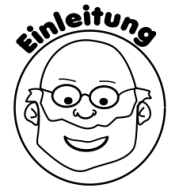 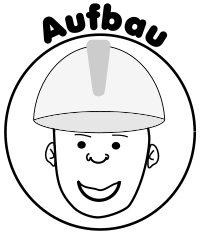 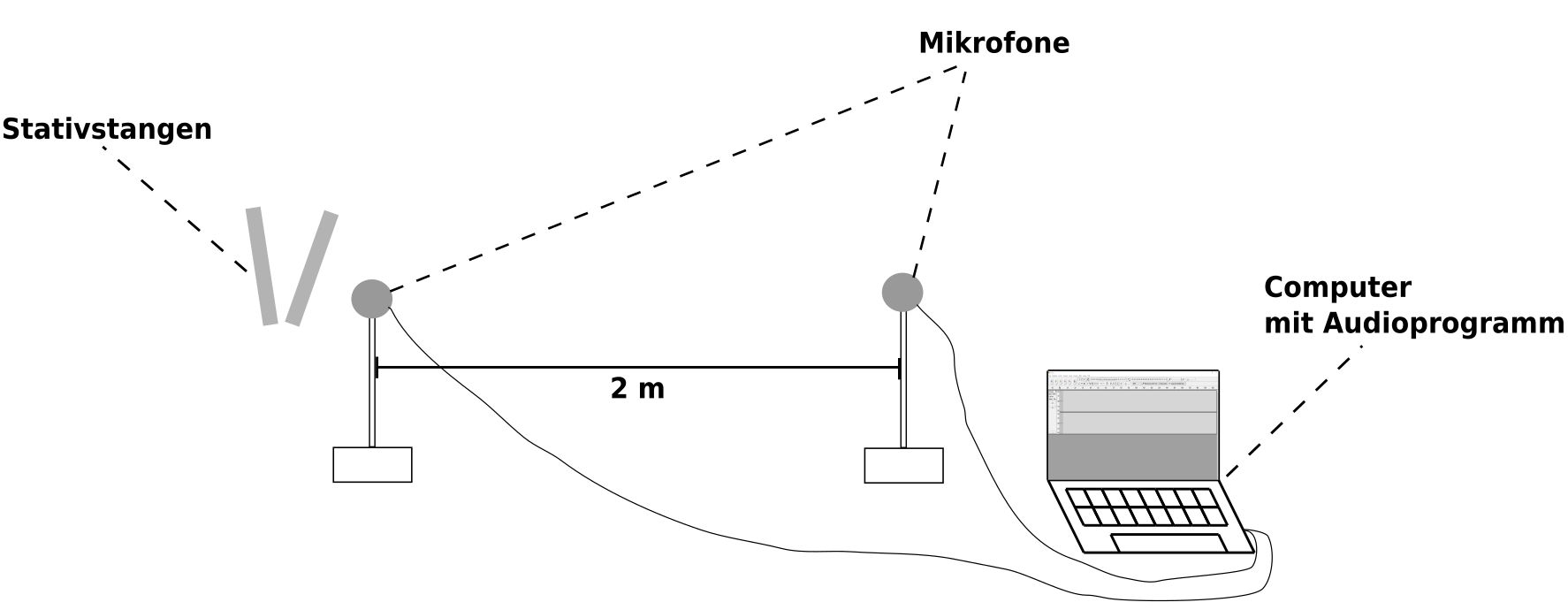 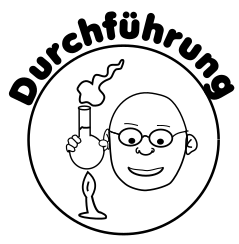 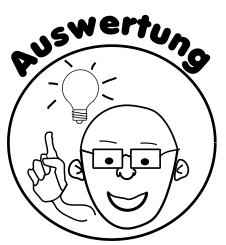 a)   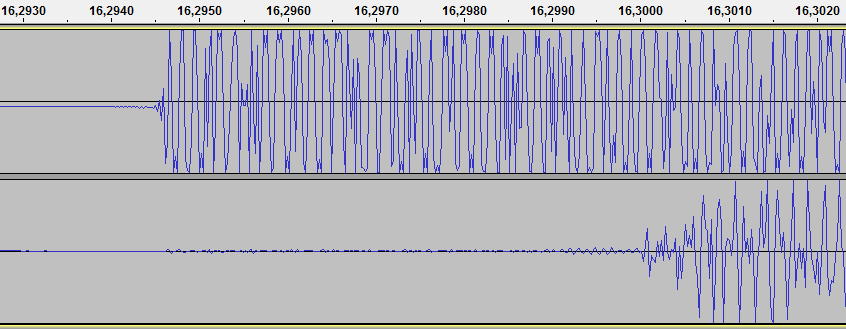 b) 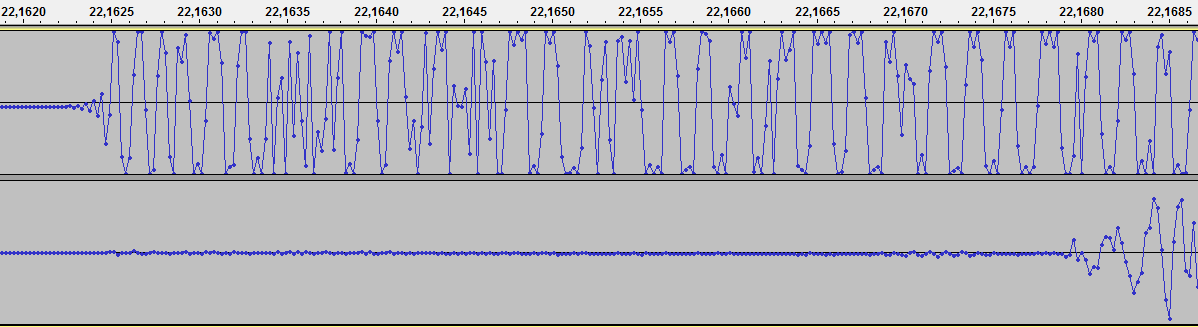 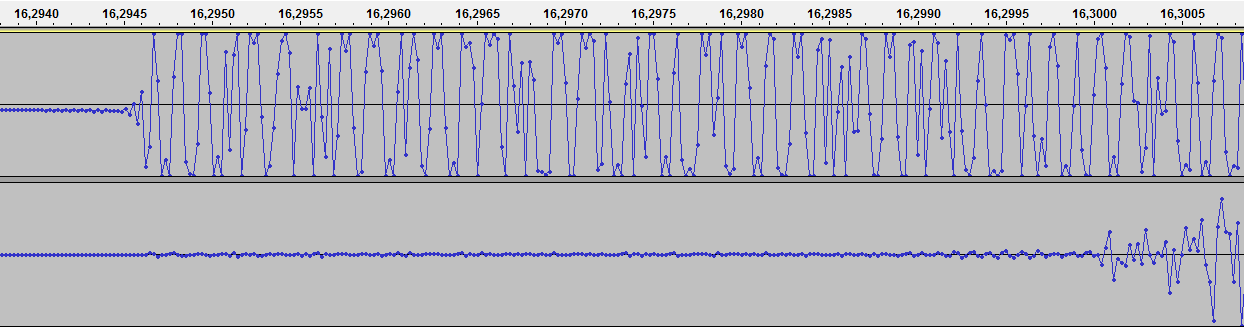 